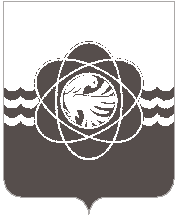 П О С Т А Н О В Л Е Н И Еот  _07.02.2022_________  №  __68________На основании приказа Департамента Смоленской области по образованию и науке               от 18.01.2022 № 14-ОД «О проведении детского творческого фестиваля-конкурса «Феникс встречает друзей», в целях поддержки и развития детского и юношеского творчества, эстетического воспитания и художественного развития обучающихся, приобщения к ценностям российской и мировой культуры и искусстваАдминистрация муниципального образования «город Десногорск» Смоленской области постановляет:1. Утвердить Положение о муниципальном этапе детского творческого фестиваля-конкурса «Феникс встречает друзей» согласно приложению № 1.2. Создать Оргкомитет по проведению муниципального этапа детского творческого фестиваля-конкурса «Феникс встречает друзей» и утвердить его состав согласно                   приложению № 2.3. Комитету по образованию Администрации муниципального образования «город Десногорск» Смоленской области (Токарева Т.В.), Комитету по культуре, спорту и молодежной политике Администрации муниципального образования «город Десногорск» Смоленской области (Королёва А.А.) организовать участие обучающихся общеобразовательных организаций, музыкальных и художественных школ и студий, детских творческих объединений учреждений дополнительного образования муниципального образования «город Десногорск» Смоленской области в возрасте от 7 до 18 лет в муниципальном этапе детского                                                                                                                                                          творческого фестиваля-конкурса «Феникс встречает друзей».4. Отделу информационных технологий и связи с общественностью (Е.М. Хасько) разместить настоящее постановление на сайте Администрации муниципального образования «город Десногорск» Смоленской области. 5. Контроль исполнения настоящего постановления возложить на заместителя Главы муниципального образования  по социальным вопросам А.А. Новикова. Глава муниципального образования«город Десногорск» Смоленской области                                                А.Н. Шубин				Приложение № 1                                                                                              УТВЕРЖДЕНО                                                                                              постановлением Администрации                                                                                              муниципального образования                                                                                              «город Десногорск» Смоленской области                                                                                        от _07.02.2022_________ № _68_____ПОЛОЖЕНИЕ о муниципальном этапе детского творческого фестиваля-конкурса «Феникс встречает детей»1. Цели и задачи Муниципальный этап детского творческого фестиваля-конкурса «Феникс встречает друзей» (далее – Конкурс) проводится с целью поддержки и развития детского и юношеского творчества, эстетического воспитания и художественного развития обучающихся, приобщения к ценностям российской и мировой культуры и искусства.Конкурс призван способствовать:- развитию интереса у детей и молодежи к различным видам творчества, к современным формам организации творческой деятельности обучающихся и воспитанников;- гармоничному развитию личности и достижению результатов, необходимых для успешной социализации в условиях современного общества;- выявлению творческих достижений детских художественных коллективов;- выявлению, поддержке и продвижению одарённых детей.Сроки и порядок проведения КонкурсаМуниципальный этап Конкурса проводится в период с 01.02.2022 по 15.05.2022:- 01.02.2022 – 20.03.2022 – подготовка и отправка заявки и согласий на обработку своих персональных данных;- 01.02.2022 – 20.04.2022 – подготовка и отправка творческих работ;- 20.04.2022 – 10.05.2022 – подведение итогов муниципального этапа Конкурса;- 10.05.2022 – 16.05.2022 – отправка творческих работ победителей на региональный этап Конкурса.Заявка на участие в муниципальном этапе Конкурса согласно приложению № 1 к Положению о муниципальном этапе Конкурса в электронном виде необходимо предоставить на электронный адрес metodistnemnonova@yandex.ru.Участники муниципального этапа Конкурса оформляют согласие на обработку своих персональных данных по форме согласно приложению № 2 к Положению о муниципальном этапе Конкурса. Участники КонкурсаВ муниципальном этапе Конкурса могут принять участие обучающиеся                                            общеобразовательных организаций, музыкальных и художественных школ и студий, детских творческих объединений учреждений дополнительного образования муниципального образования «город Десногорск» Смоленской области в возрасте от 7 до 18 лет включительно. Условия Конкурса Конкурс проводится по номинациям:- «Вокальное искусство» (Народный. Эстрадный. Академический).Формы: соло, дуэт, ансамбль (не более 7 человек).- «Инструментальное исполнительство» (Народное. Классическое. Эстрадное. Джазовое).Формы: соло, ансамбль.- «Изобразительное искусство» (Графика. Живопись. ДПИ). На Конкурс в номинации «Изобразительное искусство» принимаются работы по следующей тематике:- «Птица Феникс – символ Возрождения»;- «Сирин и Алконост – хранители Древа Жизни»;- «Гамаюн – птица вещая»;- «Жар-птица – крылатый огненный символ счастья»;- «Финист-Ясный сокол – птица-воин»;- «Сказочные и священные птицы народов мира».В номинации «Вокальное искусство» и «Инструментальное исполнительство» – свободная тематика. На Конкурс принимаются работы, соответствующие теме и цели муниципального этапа Конкурса.Для номинаций «Вокальное искусство» и «Инструментальное искусство» работы принимаются в виде ссылки на видеоматериалы в формате ".avi" или ".wmv", размещённые на бесплатных общедоступных облачных хостингах (например Яндекс.Диск) или видеохостингах (например YouTube). Ссылка на материалы, размещенные на хостинге или видеохостинге, должна быть действительна до 30.11.2022 и доступна для всех.Для номинации «Изобразительное искусство» фотографии работ предоставляются в электронном виде в формате JPG. Каждая фотография размещается в отдельном файле, размер которого не должен превышать 2 Мбайт, разрешение по большой стороне – 1000 пикселей.Объёмные работы, при необходимости, фотографируются с разных ракурсов. Каждая фотография (либо сканированная копия) размещается отдельным файлом.Название файла должно состоять из наименования муниципалитета (с маленькой буквы), наименование ОО, фамилии участника (с маленькой буквы), возраста участника   (например десногорск_сш1_иванов_10 лет).Оргкомитет имеет право размещать лучшие творческие работы в средствах массовой информации, на сайте Администрации муниципального образования «город Десногорск» Смоленской области, Комитета по образованию Администрации муниципального образования «город Десногорск» Смоленской области.Подача официальной заявки на участие означает полное и безусловное согласие с вышеперечисленными условиями муниципального этапа Конкурса.Подведение итогов Конкурса Итоги Конкурса подводятся по номинациям:- Вокальное искусство (Народный, Эстрадный, Академический). Формы: соло, дуэт, ансамбль (не более 7 человек).- «Инструментальное исполнительство» (Народное. Классическое. Эстрадное. Джазовое).Формы: соло, ансамбль.- «Изобразительное искусство» (Графика. Живопись. ДПИ). Творческие работы оцениваются по возрастным группам:- младшая – 7-10 лет;- средняя – 11-14 лет;- старшая – 15-18 лет. Критерии оценки конкурсных работ в номинации «Изобразительное искусство»:- творческая индивидуальность, мастерство автора (максимальное количество баллов – 10);- знание основ композиции, цветоведения, владение техникой (максимальное количество баллов – 10);- оригинальность подачи работы, нестандартность творческого воплощения (максимальное количество баллов – 10);Максимальное суммарное количество баллов – 30. Критерии оценки конкурсных работ в номинациях «Вокальное искусство» и «Инструментальное исполнительство»:- художественный уровень исполнительского мастерства, выразительность, артистичность (максимальное количество баллов – 10);- наличие в творческом номере оригинальных решений в постановке и исполнении (максимальное количество баллов – 10);- внешний вид, костюмы, художественное оформление (максимальное количество баллов – 10);- соответствие репертуара возрасту исполнителей (максимальное количество баллов – 10).Максимальное суммарное количество баллов – 40. Подведение итогов Конкурса осуществляется по результатам индивидуального зачёта. Победителями (I место) и призерами (II, III место) в номинациях становятся участники, работы которых набрали наибольшее количество баллов.Для подведения итогов Конкурса постановлением Администрации муниципального образования «город Десногорск» Смоленской области создается жюри в составе не менее 9 человек.Жюри муниципального этапа Конкурса оставляет за собой право перераспределять призовые места при отсутствии или недостаточном количестве работ в какой-либо номинации или возрастной категории.Победители и призеры муниципального этапа Конкурса награждаются дипломами.Итоги муниципального этапа Конкурса и фотографии лучших творческих работ будут размещены на сайте Администрации муниципального образования «город Десногорск» Смоленской области, Комитета по образованию Администрации муниципального образования «город Десногорск» Смоленской области.                                                     Приложение № 1            к положению о муниципальном этапе детского творческого фестиваля конкурсаЗАЯВКАна участие в муниципальном этапе детского творческого фестиваля-конкурса«Феникс встречает друзей»_________________________________________________________________________(наименование образовательной организации, район (город))Примечание:	При коллективном авторстве (2 и более человек) в заявке в графе № 5 пишется: «коллективная работа» и далее указывается ФИО одного из членов коллектива и его данные в следующих графах.                                                     Приложение № 2            к положению о муниципальном этапе детского творческого фестиваля конкурсаСОГЛАСИЕна обработку персональных данных«______» _________20____г.Я, _______________________________________________________________________________,(ФИО)______________________серия ______№ __________выдан ______________________________(вид документа, удостоверяющего личность)__________________________________________________________________________________(когда и кем)Проживающий(ая) по адресу: ________________________________________________________Настоящим даю свое согласие на обработку персональных данных моих (моего сына/дочери) __________________________________________________________________________________(ФИО)и подтверждаю, что, давая такое согласие, я действую свое волей и в своих интересах.Согласие дается мною для целей: участие в региональном детском  творческом фестивале-конкурсе и распространяется на следующую информацию: фамилия, имя, отчество, дата рождения, домашний адрес, серия и номер свидетельства о рождении (паспорта), телефон __________________________________________________________________________________________________________________________________________________________________________________________________________________________________________________________________________________________________________________________________________________________________________________________________________________________(перечень персональных данных)	Настоящее согласие предоставляется на осуществление любых действий в отношении моих персональных данных, которые необходимы для достижения указанных выше целей, включая (без ограничения) сбор, систематизацию, накопление, хранение, уточнение (обновление, изменение), использование, распространение (в том числе, передача), обезличивание, блокирование, уничтожение, трансграничную передачу персональных данных, а также осуществление любых иных действий с моими персональными данными с учетом федерального законодательства.	В случае неправомерного использования предоставленных мною персональных данных согласие отзывается письменным заявлением.Данное согласие действует с «______» ________ _______ по «______» ________ ______________________________________________(ФИО, подпись лица, давшего согласие)        Приложение № 2         УТВЕРЖДЁН         постановлением Администрации         муниципального образования         «город Десногорск» Смоленской области         от _07.02.2022__________ № __68____Состав Оргкомитета муниципального этапа  детского творческого фестиваля-конкурса «Феникс встречает детей» О проведении муниципального этапа детского творческого фестиваля-конкурса «Феникс встречает друзей» в муниципальном образовании «город Десногорск» Смоленской области№ п/пНазвание работы, номинацияГабаритные размеры работы (длина, высота, ширина)ФИО участника (полностью)Дата рождения (число, месяц, год)Свидетельство о рождении, паспорт (серия, номер)Домашний адрес с индексомНаименование творческого объединения, ФИО руководителя, контактный телефонСсылка на материалы, размещенные на хостинге и видеохостинге (для номинаций «Вокальное искусство» и «Инструментальное искусство»)12345678Новиков А.А.- Заместитель Главы муниципального образования по социальным вопросам, председатель Оргкомитета Токарева Т.В.- председатель Комитета по образованию Администрации муниципального образования «город Десногорск» Смоленской области, заместитель председателя ОргкомитетаЧлены ОргкомитетаЧлены ОргкомитетаКовалева О.В.- главный специалист по культуре, спорту и молодежной политике Комитета по культуре, спорту и молодежной политике Администрации муниципального образования «город Десногорск» Смоленской областиКоролёва А.А.- председатель Комитета по культуре, спорту и молодежной политике Администрации муниципального образования «город Десногорск» Смоленской областиМиронова Е.В.- ведущий специалист, инспектор по воспитательной работе Комитета по образованию Администрации муниципального образования «город Десногорск» Смоленской областиНемнонова Н.В.- старший менеджер – методист Комитета по образованию Администрации муниципального образования «город Десногорск» Смоленской областиРвачева М.А.- ведущий специалист, инспектор по делам молодежи Комитета по культуре, спорту и молодежной политике Администрации муниципального образования «город Десногорск» Смоленской области